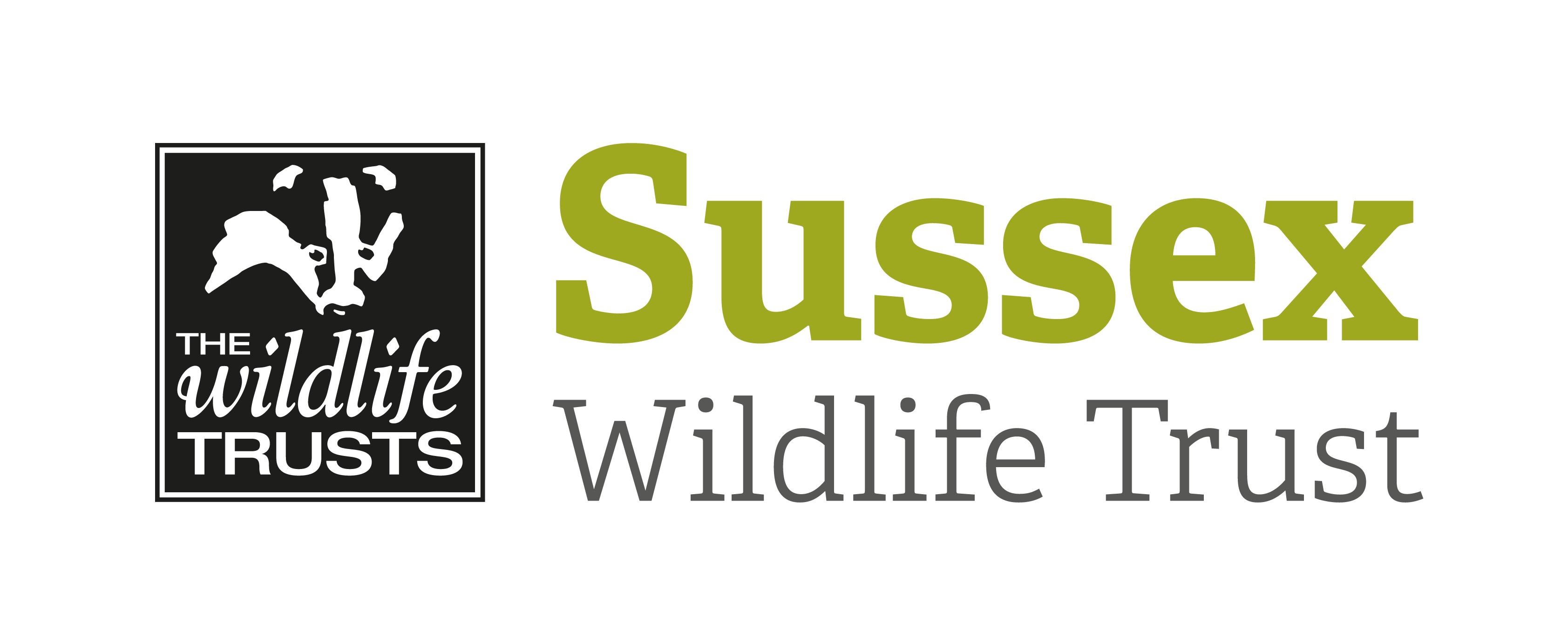 COURSE RMATION SHEETCourse Title:  The Owls of SussexCourse Title:  The Owls of SussexCourse Title:  The Owls of SussexDay/Date/Year:  Wednesday 11 September 2019Start Time:   3.30pmStart Time:   3.30pmFinish Time:  8pmFinish Time:  8pmCourse Tutor:David PlummerDavid PlummerDavid PlummerCourse description d subjects coveredWe will start the course with an illustrated talk about the owls of Sussex. Find out how these incredible birds have adapted as masters of nocturnal hunting. Learn about their ecology, diets, behaviour and how to identify them by sight and by call. In the evening we’ll head out to try to find our local owls. We’ll look and listen out for Tawny, Barn and Little Owls as the sun sets. We will start the course with an illustrated talk about the owls of Sussex. Find out how these incredible birds have adapted as masters of nocturnal hunting. Learn about their ecology, diets, behaviour and how to identify them by sight and by call. In the evening we’ll head out to try to find our local owls. We’ll look and listen out for Tawny, Barn and Little Owls as the sun sets. We will start the course with an illustrated talk about the owls of Sussex. Find out how these incredible birds have adapted as masters of nocturnal hunting. Learn about their ecology, diets, behaviour and how to identify them by sight and by call. In the evening we’ll head out to try to find our local owls. We’ll look and listen out for Tawny, Barn and Little Owls as the sun sets. Meeting point / Venue address:Classroom, Woods Mill, Henfield, West Sussex, BN5 9SD.Classroom, Woods Mill, Henfield, West Sussex, BN5 9SD.Classroom, Woods Mill, Henfield, West Sussex, BN5 9SD. sites to be visited:Woods Mill nature reserve and possibly another site nearby.Woods Mill nature reserve and possibly another site nearby.Woods Mill nature reserve and possibly another site nearby.What to bring:Packed DinnerBinocularsSuitable outdoor clothing and walking boots/wellingtons.  We will be out at night so it will get cold.TorchPacked DinnerBinocularsSuitable outdoor clothing and walking boots/wellingtons.  We will be out at night so it will get cold.TorchPacked DinnerBinocularsSuitable outdoor clothing and walking boots/wellingtons.  We will be out at night so it will get cold.Torch rmation:  .Tea & Coffee providedToilets on siteThere will be a break to eat your mealTea & Coffee providedToilets on siteThere will be a break to eat your mealTea & Coffee providedToilets on siteThere will be a break to eat your mealPublic Trsport:  No public transport in the evening. No public transport in the evening. No public transport in the evening. Accessibility: Woodland terrain.  Can be muddy after rain.Woodland terrain.  Can be muddy after rain.Woodland terrain.  Can be muddy after rain.